Бушуйская основная школа- филиал муниципального бюджетного общеобразовательного учреждения «Кириковская средняя школа»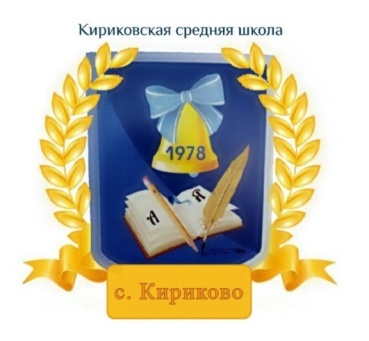 РАБОЧАЯ ПРОГРАММАпо предмету «Русский язык» для учащихся 1 класса Бушуйской основной школы – филиала муниципального бюджетного общеобразовательного учреждения «Кириковская средняя школа»Составил:                                учитель начальных классов Максимова  Г.З.2020-2021 учебный годПояснительная записка.     Настоящая рабочая программа составлена на основании основной образовательной программы начального общего образования Бушуйской основной школы – филиала муниципального бюджетного общеобразовательного учреждения «Кириковская средняя школа» № 71-од от 07.03.2019г, учебного плана Бушуйской основной школы – филиала муниципального бюджетного общеобразовательного учреждения «Кириковская средняя школа» (1-4 класс) на 2020-2021 учебный год, учебника «Азбука». Учеб. для 1 кл. общеобразовательных организаций в 2-х частях/ В.Г.Горецкий, В.А.Кирюшкин, Л.А.Виноградская, М.В.Бойкина. – М.: «Просвещение» 2020г, учебника «Русский язык». Учеб. для 1кл. общеобразовательных организаций/В.П.Канакина, В.Г.Горецкий. – М.: «Просвещение» 2020г., рекомендованы Министерством образования и науки РФ, положения о рабочей программе педагога  Бушуйской основной школы – филиала муниципального бюджетного общеобразовательного учреждения «Кириковская средняя школа» реализующего предметы, курсы и дисциплины общего образования от 30 мая 2019 года.       Рабочая программа реализует следующие цели и задачи обучения:- ознакомление учащихся с основными положениями науки о языке и формирование на этой основе знаково-символического восприятия и логического мышления учащихся; - формирование коммуникативной компетенции учащихся: развитие устной и письменной речи, монологической и диалогической речи, а также навыков грамотного, безошибочного письма как показателя общей культуры человека.Задачи:- развитие речи, мышления, воображения школьников, умения выбирать средства языка в соответствии с целями, задачами и условиями общения; - формирование у младших школьников первоначальных представлений о системе и структуре русского языка: лексике, фонетике, графике, орфоэпии, морфемике (состав слова), морфологии и синтаксисе;- формирование навыков культуры речи во всех её проявлениях, умений правильно писать и читать, участвовать в диалоге, составлять несложные устные монологические высказывания и письменные тексты;- воспитание позитивного эмоционально-ценностного отношения к русскому языку, чувства сопричастности к сохранению его уникальности и чистоты; пробуждение познавательного интереса к языку, стремления совершенствовать свою речь.    Согласно программе, на изучение русского языка в 1 классе отводится 165 часов (33 учебные недели). Исходя из учебного плана Бушуйской основной школы – филиала муниципального бюджетного общеобразовательного учреждения «Кириковская средняя школа» на изучение курса «Русский язык» отведено 5 часов в неделю. Промежуточная аттестация проводится с 04.05.2021 по 25.05.2021 г. в форме контрольного списывания.Планируемые результаты освоения предмета.       Программа обеспечивает достижение выпускниками начальной школы следующих личностных, метапредметных и предметных результатов.       Личностные результаты:- внутренняя позиция школьника на уровне положительного отношения к школе;- положительное отношение к урокам русского языка;- уважительное отношение к русскому языку как родному языку русского народа и языкам, на которых говорят другие народы;- интерес к языковой и речевой деятельности;- представление о многообразии окружающего мира, некоторых духовных традициях русского народа;- представление об этических чувствах (доброжелательности, сочувствия, сопереживания, отзывчивости, любви ко всему живому на Земле и др.);- первоначальные навыки сотрудничества со взрослыми и сверстниками в процессе выполнения совместной учебной деятельности на уроке и в проектной деятельности.       Метапредметные результаты:- овладение способностью принимать и сохранять цели и задачи учебной деятельности, поиска средств её осуществления;- формирование умения планировать, контролировать и оценивать учебные действия в соответствии с поставленной задачей и условиями её реализации, определять наиболее эффективные способы достижения результата;- использование знаково-символических средств представления информации;- активное использование речевых средств и средств для решения коммуникативных и познавательных задач;- использование различных способов поиска (в справочных источниках), сбора, обработки, анализа, организации, передачи и интерпретации информации;- овладение навыками смыслового чтения текстов различных стилей и жанров в соответствии с целями и задачами: осознанно строить речевое высказывание в соответствии с задачами коммуникации и составлять тексты в устной и письменной формах;- овладение логическими действиями сравнения, анализа, синтеза, обобщения, классификации по родовидовым признакам, установления аналогий и причинно-следственных связей, построения рассуждений, отнесения к известным понятиям.- готовность слушать собеседника и вести диалог, признавать возможность существования различных точек зрения и права каждого иметь свою, излагать своё мнение и аргументировать свою точку зрения и оценки событий.- определение общей цели и путей её достижения; умение договариваться о распределении функций и ролей в совместной деятельности; осуществлять взаимный контроль в совместной деятельности, адекватно оценивать собственное поведение и поведение окружающих;- готовность конструктивно разрешать конфликты посредством учёта интересов сторон и сотрудничества;- овладение начальными сведениями о сущности и особенностях объектов, процессов и явлений действительности в соответствии с содержанием учебного предмета «Русский язык»;- овладение базовыми предметными и межпредметными понятиями, отражающими существенные связи и отношения между объектами и процессами;- умение работать в материальной и информационной среде начального общего образования (в том числе с учебными моделями) в соответствии с содержанием учебного предмета «Русский язык».       Предметные результаты:- представление о русском языке как государственном языке нашей страны Российской Федерации;- представление о значимости языка и речи в жизни людей;- представление о некоторых понятиях и правилах из области фонетики, графики, орфоэпии, лексики и грамматики, орфографии и пунктуации (в объёме учебной программы);- практические умения работать с языковыми единицами;- представление о некоторых изменениях в системе русского языка и его развитии, пополнении словарного запаса русского языка;- представление о правилах речевого этикета;- адаптация к языковой и речевой деятельности.К концу обучения в 1 классе ученик должен знать (понимать):- виды предложений по цели высказывания (без терминологии) и эмоциональной окраске, предложения восклицательные и невосклицательные по интонации;- способ оформления предложений на письме;- смысл близких детям по тематике пословиц и поговорок;- слова, называющие предмет, действие предмета и признак предмета;- различие между звуками и буквами; гласные и согласные звуки и буквы, их обозначающие;- вук [й’] и букву й;- о слогообразующей роли гласного звука в слове, о делении слова на слоги и для переноса;- гласные ударные и безударные;- согласные твердые и мягкие, способы обозначения мягкости согласных на письме;- согласные только твердые, согласные только мягкие;- согласные, парные по звонкости и глухости;- соотношение количества звуков и букв в таких словах, как мел, мель, яма, ель; использовать приобретенные знания и умения в практической деятельности и повседневной жизни:- для передачи в устной речи эмоциональной окраски предложения и выбора интонации, соответствующей речевой ситуации;- соблюдения орфоэпических норм;- оформления на письме предложений, различных по цели высказывания и эмоциональной окраске; правильного употребления знака препинания в конце предложения (точка, вопросительный знак, восклицательный знак), правильного употребления прописной буквы в начале предложения;- деления слов на слоги и для переноса;- определения ударного слога в слове;- использования прописной буквы в именах собственных;- написания слов с сочетаниями жи–ши, ча–ща, чу–щу;- обозначения в словах мягкости согласных звуков на письме;- правильного написания слов типа пень, яма;- правописания слов с непроверяемыми орфограммами;- чёткого, без искажений написания строчных и прописных букв, соединений, слов;- правильного списывания слов и предложений, написанных печатным и рукописным шрифтом;- письма под диктовку текстов (15–17 слов) с известными орфограммами;- устного составления текста из 3–5 предложений, разных по цели высказывания, на определённую тему.Содержание учебного предмета.4.Тематическое планирование с указанием количества часов на освоение каждой темы.Необходима корректировка расписания до 21.05.2021г.  на 6 часов.5. Список литературы, используемый при оформлении рабочей программы.1.Азбука. 1 класс. Учебник для общеобразовательных организаций в 2-х частях. /В.Г.Горецкий, В.А.Кирюшкин, Л.А.Виноградская, М.В.Бойкина. – М.: «Просвещение».2. Прописи. 1 класс. Учебное пособие для общеобразовательных организаций в 4-х частях. /В.Г.Горецкий, Н.А.Федосова.– М.: «Просвещение».3.Чудо-пропись. 1 класс. Учебное пособие для общеобразовательных организаций в 4-х частях. /В.А.Илюхина. – М.: «Просвещение» г.4. Русский язык. 1 класс. Учебник для общеобразовательных организаций/В.П.Канакина, В.Г.Горецкий. – М.: «Просвещение».5. Русский язык. 1 класс. Рабочая тетрадь. Учебное пособие для общеобразовательных организаций. / В.П.Канакина.– М.: «Просвещение». 6. Русский язык. 1 класс. Проверочные работы. Учебное пособие для общеобразовательных организаций. / В.П.Канакина. – М.: «Просвещение».7. Русский язык. Сборник диктантов и творческих работ. 1 – 2 классы: учебное пособие для общеобразовательных организаций. /В.П.Канакина, Г.С.Щёголева. – М.: «Просвещение».СОГЛАСОВАНО:Заместитель директора по учебно-воспитательной работе 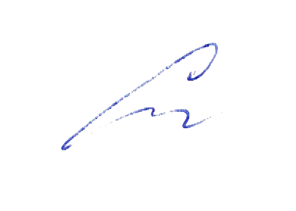 Сластихина Н.П.______«31» августа 2020 г.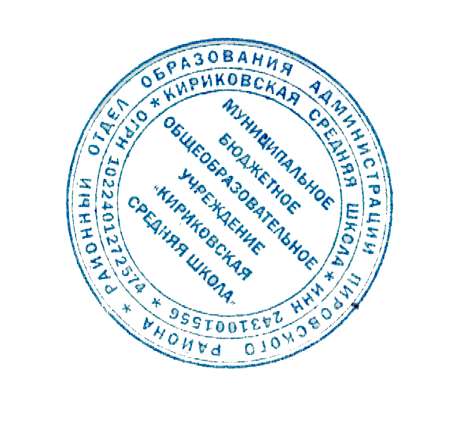 УТВЕРЖДАЮ:Директор муниципального бюджетного 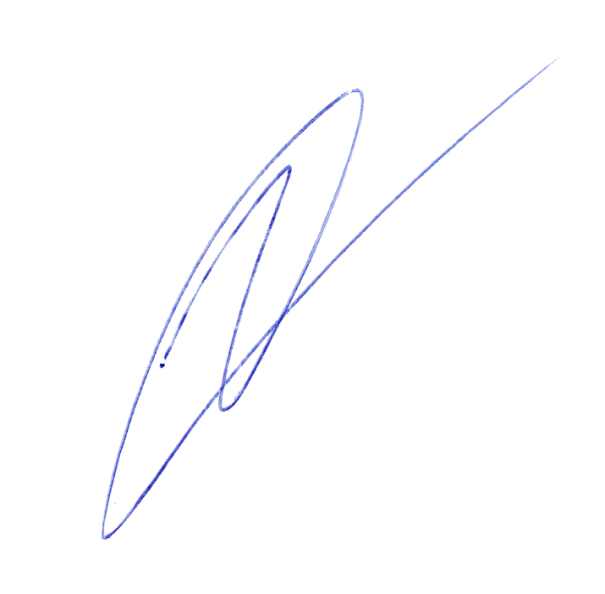 общеобразовательного учреждения «Кириковская средняя школа» Ивченко О.В. _______«31» августа 2020 г.№ п/пРаздел/ Кол-во часовСодержание раздела и подразделов1.Добукварный период(17 часов)Речь (устная и письменная) - общее представление.Предложение и слово. Членение речи на предложения, предложения на слова, слова на слоги с использованием графических схем.Слог, ударение. Деление слов на слоги; ударение в словах (выделение голосом, длительное и более сильное произнесение одного из слогов в слове), определение количества слогов в слове.Звуки и буквы. Представление о звуке, различение на слух и при произношении гласных и согласных (твердых и мягких, глухих и звонких) звуков: отсутствие или наличие преграды в полости рта, наличие или отсутствие голоса, слогообразующая роль гласных.Выделение в словах отдельных звуков (гласных и согласных), слого-звуковой анализ слов (установление количества звуков в слове, их характера, последовательности), выделение ударных слогов, соотнесение слышимого и произносимого слова со схемой-моделью, отражающей его слого-звуковую структуру.Самостоятельный подбор слов с заданным звуком, нахождение соответствия между произносимыми (а впоследствии и читаемыми) словами и предъявленными слого-звуковыми схемами-моделями.Знакомство с буквами а, о, и, ы, у, узнавание букв по их характерным признакам (изолированно и в составе слова, в различных позициях), правильное соотнесение звуков и букв.2.Букварный период(67 часов)Обучение письмуВыработка правильной осанки, наклонного расположения тетради на парте и умения держать карандаш и ручку при письме и рисовании1.Подготовительное упражнение для развития глазомера, кисти руки и мелких мышц пальцев: обводка и штриховка контуров, соединение линий и фигур, рисование и раскрашивание узоров и бордюров непрерывным движением руки.Знакомство с начертанием всех больших (заглавных) и маленьких (строчных) букв, основными типами их соединений. Обозначение звуков соответствующими буквами рукописного шрифта. Выработка связного и ритмичного написания букв и их соединений в словах, правильное расположение букв и слов на строке. Запись слов и предложений после предварительного их слого-звукового разбора с учителем, а затем и самостоятельно.Списывание слов и предложений с образцов (сначала с рукописного, а затем с печатного текста). Проверка написанного при помощи сличения с текстом-образцом и послогового орфографического чтения написанных слов.Письмо под диктовку слов, написание которых не расходится с произношением, и предложений.Правильное оформление написанных предложений (большая буква в начале предложения, точка в конце). Выработка умения писать большую букву в именах людей и кличках животных. Привлечение внимания детей к словам, написание которых расходится с произношением (безударные гласные, сочетания жи - ши, ча - ща, чу - щу}.Знакомство с правилами гигиены письма.Развитие устной речиЗвуковая культура речи. Развитие у детей внимания к звуковой стороне слышимой речи (своей и чужой), слуховой памяти и речевого аппарата. Совершенствование общих речевых навыков: обучение неторопливому темпу и ритму речи, правильному речевому дыханию, умеренной громкости и правильному интонированию.Совершенствование произношения слов, особенно сложных по слого-звуковой структуре, в соответствии с нормами- орфоэпии, с соблюдением ударения. Правильное произнесение всех звуков родного языка, особенно различение на слух, верное употребление сходных звуков, наиболее часто смешиваемых детьми: л - р, с - з, щ - ж, п- б, с - ш и т. д. (изолированное произнесение в словах, фразах и скороговорках).Исправление недостатков произнесения некоторых звуков, обусловленных отклонениями в речевом развитии детей.Работа над словом. Уточнение, обогащение и активизация словаря детей. Правильное употребление слов - названий предметов, признаков, действий и объяснение их значения. Объединение и различие по существенным признакам предметов, правильное употребление видовых и родовых слов-названий. Умение быстро находить нужное слово, наиболее точно выражающее мысль, приводя его в грамматически верное сочетание с другими словами. Воспитание чуткости к смысловым оттенкам слов, различие и понимание простейших случаев многозначности слов, омонимии, подбор синонимов и антонимов (без использования терминов). Обучение пониманию образных выражений в художественном тексте.Выработка умений пользоваться словом в правильной грамматической форме, борьба с засорением речи нелитературными словами (диалектизмами, просторечиями).Работа над предложением и связной устной речью. Совершенствование речевых умений, полученных детьми до школы. Обдумывание предстоящего ответа на вопросы учителя, точное его формулирование, использование в ответе предложений различного типа.Составление по картинке или серии картинок определенного количества предложений, объединенных общей темой, или небольшого рассказа с соблюдением логики развития сюжета.Воспитание внимательного, доброжелательного отношения к ответам и рассказам других детей.3.Послебукварный период(18 часов)Обобщение, систематизация, закрепление знаний, умений и навыков, приобретенных в процессе обучения грамоте.Пробуждение у детей потребности записывать свои впечатления и литературные тексты в альбомы и красочно оформлять их.Обогащение эмоций школьников с помощью включения в уроки фонозаписи литературных произведений.Развитие умения читать текст выразительно, передавать свое отношение к прочитанному.Умение читать стихи, скороговорки с различными подтекстами, с различной интонацией.Русский язык(63 часа)Русский язык(63 часа)Русский язык(63 часа)4.Наша речь.(1 час)Язык и речь. Виды речи. Русский язык – родной язык русского народа.4.Текст, предложение, диалог.(4 часа)Текст (общее представление). Смысловая связь предложений в тексте. Заголовок текста. Предложение как группа слов, выражающая законченную мысль. Выделение предложения из речи. Установление связи слов в предложении. Диалог. Знаки препинания в конце предложения (точка, вопросительный, восклицательный знаки).4.Слова, слова, слова… (7 часов)Слово. Роль слов в речи. Слова-названия предметов и явлений, слова-названия признаков предметов, слова-названия действий предметов. Тематические группы слов. Вежливые слова. Слова однозначные и многозначные (общее представление). Слова, близкие и противоположные по значению. Словари учебника: толковый, близких и противоположных по значению слов.4.Слово и слог. Ударение. (8 часов)Слово и слог. Перенос слов.Ударение (общее представление).4.Звуки и буквы.(41 час)Звуки и буквы. Русский алфавит, или Азбука. Гласные звуки. Ударные и безударные гласные звуки. Согласные звуки. Твёрдые и мягкие согласные звуки. Мягкий знак как показатель мягкости согласного звука. Согласные звонкие и глухие. Шипящие согласные звуки. Заглавная буква в словах. Промежуточная аттестация.Контрольное списывание.5.Повторение (2 часа)Итого: 165 часов.  № п/пТемаКол-во часовДатаДатаПримеча-ниеДобукварный период (17 часов)Добукварный период (17 часов)Добукварный период (17 часов)Добукварный период (17 часов)Добукварный период (17 часов)Добукварный период (17 часов)Прописи (часть 1)Прописи (часть 1)Прописи (часть 1)Прописи (часть 1)Прописи (часть 1)Прописи (часть 1)1.Пропись – первая учебная тетрадь.101.09.01.09.с.3-52.Рабочая строка. Верхняя и нижняя линии рабочей строки.102.09.02.09.с.6-83.Письмо овалов и полуовалов.103.09.03.09.с.9-114.Рисование бордюров.104.09.04.09.с.12-135.Письмо длинных прямых наклонных линий.107.09.07.09.с.14-156.Письмо наклонной длинной и короткой  линии с закруглением внизу (влево и вправо).108.09.08.09.с.16-177.Письмо наклонной длинной и короткой линии с закруглением вверху (влево и вправо).109.09.09.09.с.18-208.Письмо больших и маленьких овалов, их чередование. Письмо коротких наклонных линий.110.09.10.09.с.21-239.Письмо коротких и длинных наклонных линий, их чередование. 111.09.11.09.с.24-2610.Письмо короткой наклонной линии с закруглением внизу вправо.114.09.14.09.с.27-2911.Письмо наклонных линий с петлей вверху и внизу. Письмо полуовалов, их чередование. Письмо овалов.115.09.15.09.с.30-32Прописи (часть 2)Прописи (часть 2)Прописи (часть 2)Прописи (часть 2)Прописи (часть 2)Прописи (часть 2)12.Строчная и заглавная буквы  А,а.116.09.16.09.с.3-413.Строчная и заглавная буквы  О,о.117.09.17.09.с.5-614.Строчная и заглавная буквы И,и.118.09.18.09.с.715.Строчная буква ы.121.09.21.09.с.9-1016.Строчная и заглавная буквы И,и.122.09.22.09.с.817.Строчная и заглавная буквы  У,у.123.09.23.09.с.11-13Букварный период(67 часов)Букварный период(67 часов)Букварный период(67 часов)Букварный период(67 часов)Букварный период(67 часов)Букварный период(67 часов)18.Строчная и заглавная буквы  Н,н.124.09.с.14-15с.14-1519.Строчная и заглавная буквы  С,с.125.09.с.16-17с.16-1720.Строчная и заглавная буквы  К,к.128.09.с.18с.1821.Строчная и заглавная буквы  К,к.129.09.с.19с.1922.Строчная и заглавная буквы  Т,т.130.09.с.20с.2023.Строчная и заглавная буквы  Т,т.101.10.с.21-22с.21-2224.Строчная и заглавная буквы  Л,л.102.10.с.23-25с.23-2525.Строчная и заглавная буквы  Р,р.105.10.с.26-27с.26-2726.Повторение и закрепление изученного.106.10.Т.т.Т.т.27.Строчная и заглавная буквы  В,в.107.10.с.28-30с.28-3028.Строчная и заглавная буквы  Е,е.108.10.с.31-32с.31-32Прописи (часть 3)Прописи (часть 3)Прописи (часть 3)Прописи (часть 3)Прописи (часть 3)Прописи (часть 3)29.Строчная и заглавная буквы  П,п.109.10.09.10.с.3-530.Строчная и заглавная буквы М,м.112.10.12.10.с.6, Т.т.31.Строчная и заглавная буквы М,м.113.10.13.10.с.7, Т.т.32.Строчная и заглавная буквы М,м.114.10.14.10.с.8, Т.т.33.Строчная и заглавная буквы  З,з.115.10.15.10.с.9-1034.Строчная и заглавная буквы  З,з.116.10.16.10.с.11, Т.т.35.Строчная и заглавная буквы  Б,б.119.10.19.10.с.12, Т.т.36.Строчная и заглавная буквы  Б,б.120.10.20.10.с.13,Т.т.37.Строчная буква б.121.10.21.10.с.14, Т.т.38.Заглавная буква Б.122.10.22.10.с.15, Т.т.39.Строчная и заглавная буквы  Д,д.123.11.23.11.с.16-1740.Строчная и заглавная буквы  Д,д.102.10.02.10.с.18,Т.т.41.Строчная и заглавная буквы  Д,д.103.11.03.11.с.19, Т.т.42.Строчная и заглавная буквы  Я,я.105.11.05.11.с.20, Т.т.43.Строчная и заглавная буквы  Я,я.106.11.06.11.с.21, Т.т.44.Строчная и заглавная буквы  Я,я.109.11.09.11.с.22,Т.т.45.Строчная и заглавная буквы  Я,я.110.11.10.11.с.23,Т.т.46.Строчная и заглавная буквы  Г,г.111.11.11.11.с.24-2547.Строчная и заглавная буквы  Г,г112.11.12.11.с.26, Т.т.48.Строчная буква ч.113.11.13.11.с.27, Т.т.49.Строчная буква ч.116.11.16.11.с.28, Т.т.50.Заглавная буква Ч.117.11.17.11.с.29, Т.т.51.Буква ь.118.11.18.11.с.30-3152.Буква ь.119.11.19.11.с.32, Т.т.Прописи (часть 4)Прописи (часть 4)Прописи (часть 4)Прописи (часть 4)Прописи (часть 4)Прописи (часть 4)53.Строчная и заглавная буквы Ш,ш.120.11.20.11.с. 3-454.Строчная и заглавная буквы Ш,ш.123.11.23.11.с.5, Т.т.55.Письмо слогов и слов с изученными буквами.124.11.24.11.Т.т.56.Строчная и заглавная буквы  Ж,ж.125.11.25.11.с.6-757.Строчная и заглавная буквы  Ж,ж.126.11.26.11.с.8-958.Строчная и заглавная буквы  Ё,ё.127.11.27.11.с.10-1159.Строчная и заглавная буквы  Ё,ё.130.11.30.11.с.12, Т.т.60.Письмо изученных букв, слогов. Письмо элементов изученных букв.101.12.01.12.Т.т.61.Строчная и заглавная буквы Й, й.102.12.02.12.с.13-1462.Строчная и заглавная буквы Й, й.103.12.03.12.Т.т.63.Строчная и заглавная буквы Х,х.04.12.04.12.с.15-1664.Строчная и заглавная буквы Х,х.107.12.07.12.с.17-1865.Письмо изученных букв, слогов. Письмо элементов изученных букв.108.12.08.12.Т.т.66.Строчная и заглавная буквы Х,х.109.12.09.12.Т.т.67.Строчная и заглавная буквы Ю,ю.110.12.10.12.с.19, Т.т.68.Строчная и заглавная буквы Ю,ю.111.12.11.12.с.20, Т.т.69.Строчная и заглавная буквы Ю,ю.114.12.14.12.с.21, Т.т.70.Письмо изученных букв, слогов. Письмо элементов изученных букв.115.12.15.12.Т.т.71.Строчная и заглавная буквы  Ц,ц.116.12.16.12.с.22-2372.Строчная и заглавная буквы  Ц,ц117.12.17.12.с.24, Т.т.73.Строчная и заглавная буквы  Э,э.118.12.18.12.с.25, Т.т.74.Строчная и заглавная буквы  Э,э.121.12.21.12.с.26, Т.т.75.Письмо слогов и слов с буквами Ц,ц и другими изученными буквами.122.12.22.12.Т.т.76.Строчная буква щ.123.12.23.12.с.27, Т.т.77.Строчная буква щ.124.12.24.12.с.28, Т.т.78.Заглавная буква Щ.125.12.25.12.с.29, Т.т.79.Строчная и заглавная буквы Ф,ф.111.01.11.01.с.30, Т.т.80.Строчная и заглавная буквы Ф,ф.112.12.12.12.с.31-3281.Строчные буквы ь,ъ.113.01.13.01.Т.т.82.Строчные буквы ь,ъ.114.01.14.01.Т.т.83.Алфавит. Умение соотносить печатную и письменную букву.115.01.15.01.84.Обобщение по теме «Звуки и буквы».118.01.18.01.Т.т.Послебукварный период (18 часов)Послебукварный период (18 часов)Послебукварный период (18 часов)Послебукварный период (18 часов)Послебукварный период (18 часов)Послебукварный период (18 часов)85.Контрольное списывание.1  19.01.  19.01.Т.т.86.Повторение: оформление предложений в тексте.120.01.20.01.Т.т.87.Повторение изученного. Письмо слов, предложений о Родине.121.01.21.01.Т.т.88.Повторение изученного материала: Ь как показатель мягкости.122.01.22.01.Т.т.89.Слова, отвечающие на вопросы: кто? что?125.01.25.01.Т.т.90.Слова, отвечающие на вопросы: что делать? что сделать?126.01.26.01.Т.т.91.Слова, отвечающие на вопросы,:какой? какая? какое? какие?127.01.27.01.Т.т.92.Повторение изученного материала: непарные по звонкости/глухости, мягкости/твёрдости согласные.128.01.28.01.Т.т.93.Повторение изученного материала: слог, ударение.129.01.29.01.Т.т.94.Повторение изученного материала: слог, ударение.101.01.01.01.Т.т.95.Повторение изученного материала: правописание сочетаний жи-ши.102.01.02.01.Т.т.96.Повторение изученного материала: правописание сочетаний ча-ща.103.02.03.02.Т.т.97.Повторение изученного материала: правописание сочетаний чу-щу.104.02.04.02.Т.т.98.Повторение: оформление предложений в тексте.105.02.05.02.Т.т.99.Письмо под диктовку.108.02.08.02.Т.т.100.Повторение: заглавная буква в именах собственных.109.02.09.02.Т.т.101.Контрольное списывание.110.02.10.02.Т.т.102.Подготовка к изучению начального курса русского языка.111.02.11.02.Т.т.Блок «Русский язык» (63 часа)Блок «Русский язык» (63 часа)Блок «Русский язык» (63 часа)Блок «Русский язык» (63 часа)Блок «Русский язык» (63 часа)Блок «Русский язык» (63 часа)Наша речь (1 час)Наша речь (1 час)Наша речь (1 час)Наша речь (1 час)Наша речь (1 час)Наша речь (1 час)103.Для чего нужна речь?Какой бывает речь?112.02.12.02.с. 6-8Текст, предложение, диалог (4 часа)Текст, предложение, диалог (4 часа)Текст, предложение, диалог (4 часа)Текст, предложение, диалог (4 часа)Текст, предложение, диалог (4 часа)104.Что такое текст? Что такое предложение?122.02.22.02.с.10-11105.Что такое текст? Что такое предложение?124.02.24.02.с.12-13106.Что такое диалог?125.02.25.02.с. 14-15107.Проверь себя.126.02.26.02.с. 16Слова, слова, слова… (7 часов)Слова, слова, слова… (7 часов)Слова, слова, слова… (7 часов)Слова, слова, слова… (7 часов)Слова, слова, слова… (7 часов)Слова, слова, слова… (7 часов)108.Что такое слово?101.03.01.03.с. 18-20109.Что могут называть слова?102.03.02.03.с.21-22110.Что могут называть слова?103.03.03.03.с.23-24111.Какие слова мы называем «вежливыми»?104.03.04.03.с. 25-26112.Сколько значений может быть у слова?105.03.05.03.с. 26-28113.Сколько значений может быть у слова?109.03.09.03.с.28-29114.Проверь себя.110.03.10.03.с. 30Слово и слог. Ударение (8 часов)Слово и слог. Ударение (8 часов)Слово и слог. Ударение (8 часов)Слово и слог. Ударение (8 часов)Слово и слог. Ударение (8 часов)Слово и слог. Ударение (8 часов)115.Как определить, сколько в слове слогов?111.03.11.03.с. 32-33116.Как определить, сколько в слове слогов?112.03.12.03.с. 34-35117.Как перенести слово с одной строки на другую?115.03.15.03.с.36-37118.Как перенести слово с одной строки на другую?116.03.16.03.с.38119.Что такое ударение?117.03.17.03.с. 39-40120.Какой слог в слове называется ударным, а какой – безударным?118.03.18.03.с. 40-42121.Какой слог в слове называется ударным, а какой – безударным?119.03.19.03.с.42-44122.Проверь себя.129.03.29.03.Звуки и буквы (41 час)Звуки и буквы (41 час)Звуки и буквы (41 час)Звуки и буквы (41 час)Звуки и буквы (41 час)Звуки и буквы (41 час)123.Чем отличаются звуки от букв?130.03.30.03.с.46-48124.Чем отличаются звуки от букв?131.03.31.03.с.49-51125.Что такое алфавит?101.04.01.04.с.52-54126.Что такое алфавит?102.04.02.04.с.55-56127.Что такое алфавит?105.04.05.04.с. 57128.Проверочный диктант.106.04.06.04.129.Какие звуки называются гласными?107.04.07.04.с.58-61130.Какие звуки называются гласными?108.04.08.04.с.61-62131.Как обозначить буквой безударный гласный звук?109.04.09.04.с. 63-66132.Как обозначить буквой безударный гласный звук?112.04.12.04.с.66-68133.Как обозначить буквой безударный гласный звук?113.04.13.04.с.69-70134.Всегда ли можно проверить написание буквы, обозначающей безударный гласный звук?114.04.14.04.с. 71-73135.Как отличить согласный звук от гласного звука?115.04.15.04.с. 74-75136.Как отличить согласный звук от гласного звука?116.04.16.04.с. 76-77137.Чем различаются звуки [и] и  [й].119.04.19.04.с.78-80138.Как обозначить на письме мягкость согласных звуков?120.04.20.04.с.81-83139.Как обозначить на письме мягкость согласных звуков?121.04.21.04.с.84-86140.Когда употребляется в словах буква «мягкий знак» (ь)?122.04.22.04.с.87-89141.Когда употребляется в словах буква «мягкий знак» (ь)?123.04.23.04.с.89-91142.Как отличить глухой согласный звук от звонкого согласного звука?126.04.26.04.с.92-93143.Как отличить глухой согласный звук от звонкого согласного звука?127.04.27.04.с. 94-95144.Как обозначить буквой парный по глухости-звонкости согласный звук на конце слова?128.04.28.04.с.96-98145.Как обозначить буквой парный по глухости-звонкости согласный звук на конце слова?129.04.29.04.с.99-101146.Как обозначить буквой парный по глухости-звонкости согласный звук на конце слова?130.04.30.04.с.102-103147.Проверочный диктант104.05.04.05.148.Что такое шипящие согласные звуки?105.05.05.05.с.104-107149-150.Наши проекты «Скороговорки»206.05.07.05.06.05.07.05.с.108-109151.Что надо знать о написании слов с буквосочетаниями чк,чн,чт?111.05.11.05.с.110-112152.Что надо знать о написании слов с буквосочетаниями чк,чн,чт?112.05.12.05.с.113-114153.Почему в буквосочетаниях жи-ши, ча-ща, чу-щу написание гласных надо запомнить?113.05.13.05.с.115-117154.Почему в буквосочетаниях жи-ши, ча-ща, чу-щу написание гласных надо запомнить?114.05.14.05.с.117-119155.Почему в буквосочетаниях жи-ши, ча-ща, чу-щу написание гласных надо запомнить?117.05.17.05.с.120-121156.Проверочный диктант.118.05.18.05.157.Какие слова пишутся с заглавной буквы? 1   19.05.   19.05.с.122-124158.Промежуточная аттестация.Контрольное списывание.1  20.05.  20.05.с.125-127159Какие слова пишутся с заглавной буквы?1 21.05. 21.05.с.128160-161.Наши проекты «Сказочная страничка».2     .05.     .05.     .05.     .05.с.129162.Итоговая проверочная работа.1     .05.     .05.163.Проверь себя.1     .05.     .05.с.133Повторение (2 часа)Повторение (2 часа)Повторение (2 часа)Повторение (2 часа)Повторение (2 часа)Повторение (2 часа)164-165.Итоговое повторение. Отработка написания слов с изученными орфограммами.2     .05.     .05.     .05.     .05.с.130-132Итого: 165 часовИтого: 165 часовИтого: 165 часовИтого: 165 часовИтого: 165 часов